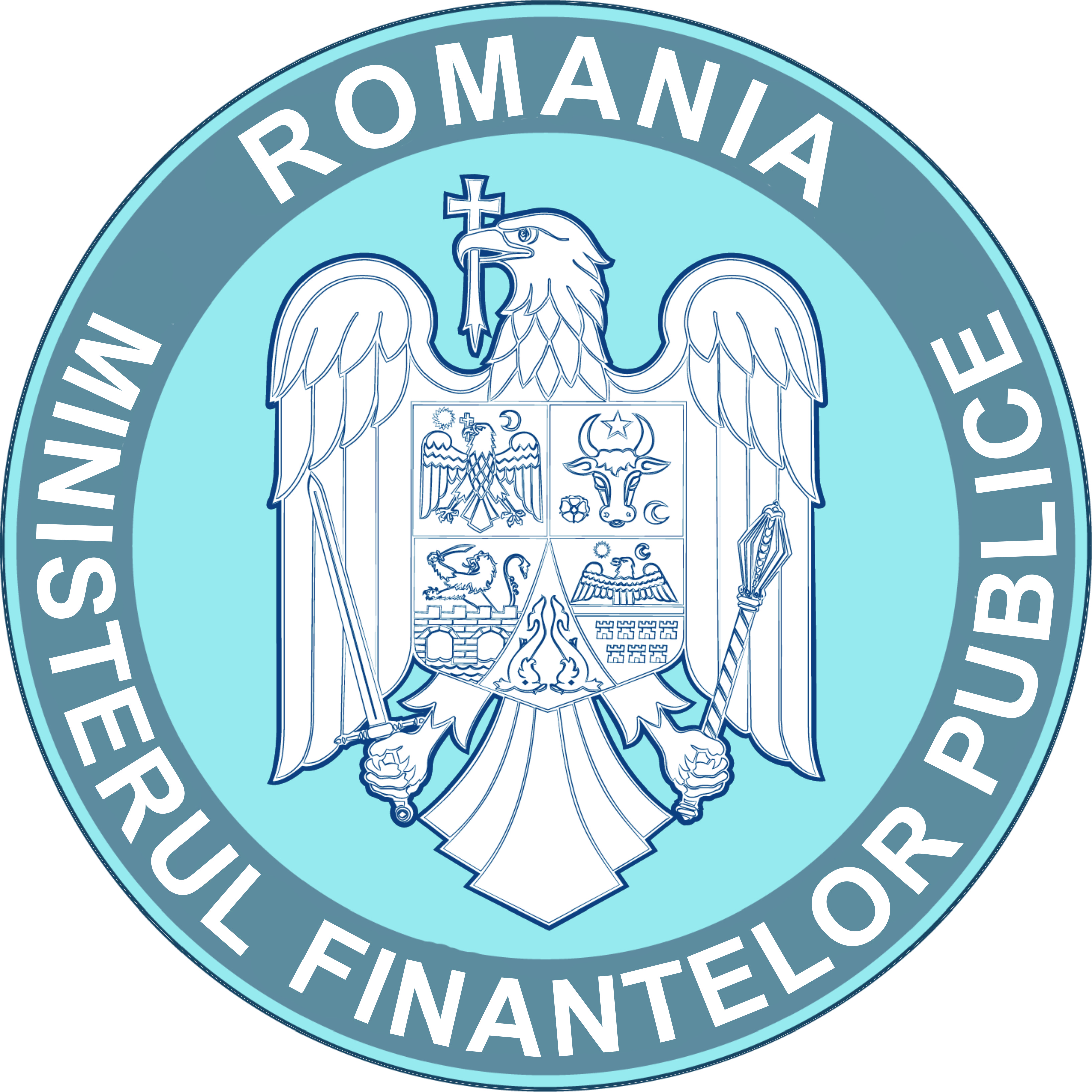            MINISTERUL FINANŢELOR PUBLICE            Nr. 638352/04.12.2020A N U N ŢMinisterul Finanţelor Publiceorganizează examen pentru promovarea în treaptă profesională imediat superioară celei deţinută pentru personalul contractual din cadrul aparatului propriu care îndeplinește condiţiile pentru promovareI. Organizarea examenului:înscrierea la examen se va face până la data de 14 decembrie 2020proba practică va avea loc în data de 21 decembrie 2020, ora 1000  la sediul Ministerului Finanțelor Publice      3.  rezultatele probei practice se vor afișa în data de 22 decembrie 2020II. În vederea înscrierii la examenul de promovare în treapta profesională imediat superioară celei deţinută, candidații trebuie să îndeplinească următoarele condiţii generale cumulative:a) să aibă cel puţin 3 ani vechime în treapta profesională a funcţiei din care promovează;b) să fi obţinut calificativul "foarte bine" la evaluarea performanţelor profesionale individuale cel puţin de două ori în ultimii 3 ani, în care aceștia s-au aflat în activitateIII. Dosarul de examen conţine în mod obligatoriu:a) adeverinţa eliberată de compartimentul de resurse umane în vederea atestării vechimii în treapta profesională din care se promovează;b) copii de pe fișa de evaluare a performanţelor profesionale individuale din ultimii 3 ani de activitate;c) formularul de înscriere. Formularul de înscriere se va depune la persoana din cadrul Direcţiei generale managementul resurselor umane, responsabilă cu organizarea examenului.     Formularul de înscriere se poate descărca de pe site-ul ministerului de la Secţiunea Carieră profesională – Concursuri MFP.       Relaţii suplimentare se vor obţine la numarul de telefon 319.97.59, int.1214.